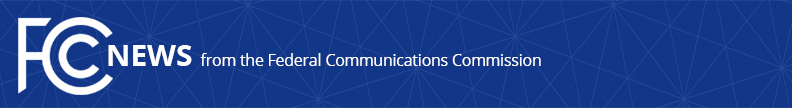 Media Contact: Neil Grace (202) 418-0506Neil.grace@fcc.govFor Immediate ReleaseFCC AUTHORIZES SPACEX TO PROVIDE BROADBAND SERVICES VIA SATELLITE CONSTELLATION  -- WASHINGTON, March 29, 2018, – The Federal Communications Commission approved an application by Space Exploration Holdings, doing business as SpaceX, to provide broadband services using satellite technology in the United States and around the world.  With this action, the Commission takes another step to increase high-speed broadband availability and competition in the United States.  This is the first approval of a U.S.-licensed satellite constellation to provide broadband services using a new generation of low-Earth orbit satellite technologies.  SpaceX proposed a satellite system comprised of 4,425 satellites and was granted authority to use frequencies in the Ka (20/30 GHz) and Ku (11/14 GHz) bands to provide global Internet connectivity.  The Memorandum Opinion, Order and Authorization today outlines the conditions under which SpaceX is authorized to provide service using its proposed NGSO FSS satellite constellation.  Specifically, the Order specifies the conditions to ensure compliance with Commission rules, and to protect other operations in the requested frequency bands.  Over the past year, the FCC has approved requests by OneWeb, Space Norway, and Telesat toaccess the United States market to provide broadband services using satellite technology thatholds promise to expand Internet access, particularly in remote and rural areas across the country. These approvals are the first of their kind for a new generation of large, non-geostationary satellite orbit, fixed-satellite service systems, and the Commission continues to process other, similar requests. IBFS File Nos. SAT-LOA-20161115-00118 and SAT-LOA-20170726-00110, Call Signs S2983 and S3018###
Office of Media Relations: (202) 418-0500TTY: (888) 835-5322Twitter: @FCCwww.fcc.gov/office-media-relationsThis is an unofficial announcement of Commission action.  Release of the full text of a Commission order constitutes official action.  See MCI v. FCC. 515 F 2d 385 (D.C. Circ 1974).